Класс: 8 “А”	Тема: Завтрак, обед и ужин в РБ и ВеликобританииПрактическая цель:	совершенствование навыков восприятия и понимания речи на слух.Образовательная цель:	расширять социокультурный опыт учащихся; Воспитательная цель: создавать условия для воспитания толерантного отношения к культуре страны изучаемого языка; Развивающая цель:	развивать навыки говорения и поискового чтения;Сопутствующие задачи:	Совершенствование произносительных навыков. Оснащение:Английский язык: Учеб. для VIII кл. / Л.М. ЛапицкаяРаздаточный материал.Доска.ВидеофильмХод урокаЭтапЗадача этапаСодержаниеСодержаниеЭтапЗадача этапаTeacherPupilsНачало урокаРечевая разминкаРабота с видео материаломПреддемонстра-ционный этапДемонстра-ционный этапПоследемонстра-ционный этапПоисковое чтениеРефлексия Задание на дом Выставление оценокСовершенствование слухо-произносит. навыковСнятие языковых трудностей восприятия текстаПознакомить учащихся с национальной кухней ВеликобританииКонтроль понимания просмотренного видеоРазвитие умения находитьнеобходимую информацию в текстеGood afternoon! I am glad to see you. Who is absent?    What day is it today? What day of week is today?What is weather today?First of all, lets repeat the words: bangers and mash, black pudding, boiled potatoes, pork chop, cereals, beans, peas, scrambled egg, toast.Answer my questions:What is your favourite food?What don’t you like eating?What do you like/dislike to eat for breakfast?What do you usually have for lunch?What do you prefer to eat for dinner?Look at the blackboard. You see the transcriptions, so, your task is to write the correct words, read it and translate:[ˈblækˈpʊdɪŋ] – [ˈsɪərɪəl] – [ˈskræmbldˈegz] – [ˈmelən] – [ˈstrɔːbərɪ] – [ˈveʤɪtəblz] - Today we’ll speak about the national cuisine of GBLook at the blackboard. Here is the list of traditional British food. Your task is to make the names of the dishes:Bangers, fish bread, mash, chips, bacon, eggs, boiled potatoes, pork chop, butter, roast beef, Yorkshire pudding.How do you think what the usual British breakfast consist of?How do you think when British people have lunch?How do you think what they usually have for lunch?Look at the screen, watch the video very attentively and the get ready to answer the questions.When do milkmen bring milk to people's houses? What does the usual British breakfast consist of? What is the traditional English breakfast? When do British people have lunch? What do they usually have for lunch? At what time do the British have their eveningmeal? 
What is it called?What restaurants are most popular with the British? What food do British teenagers like and dislike? Now, I suggest you to complete this table:What do people eat for:Open your book p.68,ex.3aYour task is to look through this text and get ready to answer these questions:What is brunch?Do people eat meat, cheese, sandwiches for lunch?What is Sunday roast?What do people have for supper? Read sentences and say true or false (p.68, ex.3b)Look at the board, please. Here you can see the table. Use these phrases and share your opinion about the lesson.p.69, ex 3dУченики отвечают на вопросы учителяУченики подходят по одному к доске и составляют названия блюдУченики смотрят видео(Windows on Britain)Ученики отвечают на вопросы учителяУченики заполняют таблицу на доске при помощи картинокI’m ready to go on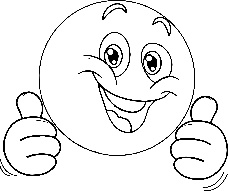 I’m ready to go on, but I’m not sure of something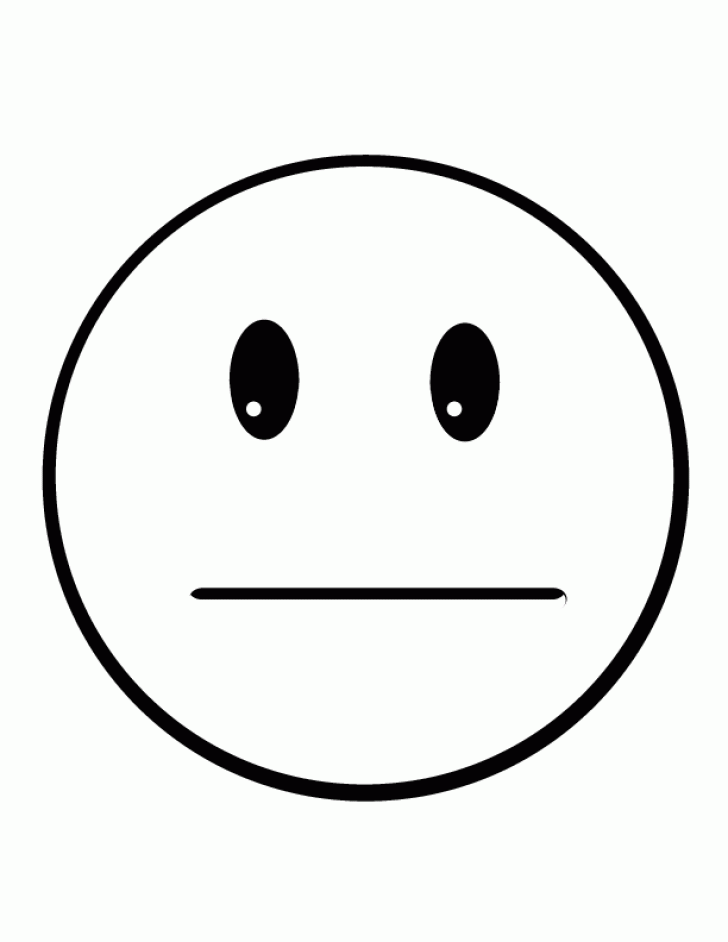 I’m not ready to go on I have some problems.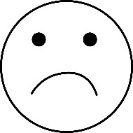 